INDICADORES TRIMESTRALES DE LA ACTIVIDAD TURÍSTICA tercer trimestre de 2022En el tercer trimestre de 2022 y con cifras desestacionalizadas, el Indicador Trimestral del Producto Interno Bruto Turístico aumentó 1.6 %, en términos reales, con respecto al trimestre previo. Por su parte, el del Consumo Turístico Interior creció 2.7 por ciento.Indicador Trimestral del Producto Interno Bruto Turísticoy del Consumo Turístico Interior tercer trimestre de 2022 cifras desestacionalizadas Nota:	Las series desestacionalizadas del Indicador Trimestral del Producto Interno Bruto Turístico (ITPIBT) y del Consumo Turístico Interior (ITCTI) se calculan de manera independiente a las de sus componentes.Fuente:  INEGIA tasa anual, el Indicador Trimestral del Producto Interno Bruto Turístico creció 12.1 % y el del Consumo Turístico Interior, 14.5 por ciento. Nota al usuarioLos Indicadores Trimestrales de la Actividad Turística (ITAT) se actualizan una vez que se dispone de la información de corto plazo del Sistema de Cuentas Nacionales de México (SCNM) y de la Cuenta Satélite del Turismo de México (CSTM) 2021. Como resultado de incorporar dicha información, se identifican diferencias en los niveles de los índices y variaciones que se publicaron oportunamente. La actualización se hace con base en los «Lineamientos de cambios a la información divulgada en las publicaciones estadísticas y geográficas del Instituto Nacional de Estadística y Geografía» que se complementan con las Normas Especiales para la Divulgación de Datos del Fondo Monetario Internacional (FMI).La tasa de no respuesta en la captación de las encuestas económicas que se consideraron para la integración de los ITAT, en el tercer trimestre de 2022, registró porcentajes apropiados de acuerdo con el diseño estadístico de las muestras. La captación de los registros administrativos y los datos primarios que divulga el Instituto Nacional de Estadística y Geografía (INEGI) permitió la generación de estadísticas con niveles altos de cobertura y precisión.Para consultas de medios y periodistas, escribir a: comunicacionsocial@inegi.org.mx    o llamar al teléfono (55) 52-78-10-00, exts. 321064, 321134 y 321241Dirección de Atención a Medios / Dirección General Adjunta de Comunicación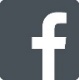 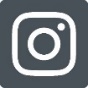 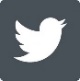 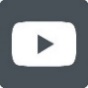 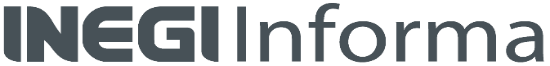 ANEXONota técnicaCifras desestacionalizadasIndicador Trimestral del Producto Interno Bruto Turístico (ITPIBT)En el tercer trimestre de 2022 y a tasa trimestral, el ITPIBT aumentó 1.6 % en términos reales. A su interior, el PIB turístico de bienes ascendió 5.1 % y el de servicios, 1.2 por ciento. Gráfica 1Indicador Trimestral del Producto Interno Bruto Turístico(Índice base 2013=100) Fuente: INEGIGráfica 2Indicador Trimestral del Producto Interno Bruto Turístico de bienes (Índice base 2013=100)Fuente: INEGIGráfica 3Indicador Trimestral del Producto Interno Bruto Turístico de servicios(Índice base 2013=100)Fuente: INEGIA tasa anual y con cifras desestacionalizadas, el ITPIBT creció 12.1 % en términos reales en el trimestre julio-septiembre de 2022. Por componente, el de servicios incrementó 12.8 % y el de bienes, 8.3 por ciento. Indicador Trimestral del Consumo Turístico Interior (ITCTI)En el tercer trimestre de 2022 y con datos ajustados por estacionalidad, el ITCTI aumentó 2.7 % con respecto al trimestre inmediato anterior. De manera desagregada, el ITCTI receptivo creció 3.2 % y el interno, 2.6 por ciento.Gráfica 4Indicador Trimestral del Consumo Turístico Interior (Índice base 2013=100)Fuente: INEGIGráfica 5Indicador Trimestral del Consumo Turístico Interior receptivo (Índice base 2013=100)Fuente: INEGIGráfica 6Indicador Trimestral del Consumo Turístico Interior interno  (Índice base 2013=100)Fuente: INEGIEn su comparación anual y con datos desestacionalizados, el ITCTI mostró un alza de 14.5 % durante el trimestre julio-septiembre de 2022. Por componente, el interno incrementó 14.5 % y el receptivo, 14.2 por ciento.Cifras originalesCuadro 2Indicador Trimestral del Producto Interno Bruto Turísticoy del Consumo Turístico Interior (Variación porcentual anual) p/ Cifras preliminaresFuente: INEGINota al usuarioLos Indicadores Trimestrales de la Actividad Turística (ITAT) se actualizan una vez que se dispone de la información de corto plazo del Sistema de Cuentas Nacionales de México (SCNM) y de la Cuenta Satélite del Turismo de México (CSTM) 2021. Como resultado de incorporar dicha información, se identifican diferencias en los niveles de los índices y variaciones que se publicaron oportunamente. La actualización se hace con base en los «Lineamientos de cambios a la información divulgada en las publicaciones estadísticas y geográficas del Instituto Nacional de Estadística y Geografía» que se complementan con las Normas Especiales para la Divulgación de Datos del Fondo Monetario Internacional (FMI).La tasa de no respuesta en la captación de las encuestas económicas que se consideraron para la integración de los ITAT, en el tercer trimestre de 2022, registró porcentajes apropiados de acuerdo con el diseño estadístico de las muestras. La captación de los registros administrativos y los datos primarios que divulga el Instituto Nacional de Estadística y Geografía (INEGI) permitió la generación de estadísticas con niveles altos de cobertura y precisión.Por otra parte, se informa que las cifras desestacionalizadas y de tendencia-ciclo pueden estar sujetas a revisiones importantes debido al impacto inusual derivado de la emergencia sanitaria de la COVID-19. La estrategia seguida por el INEGI ha sido revisar cada serie de tiempo y analizar la necesidad de incluir algún tratamiento especial en los modelos de ajuste estacional para los meses de la contingencia, como el de outliers. Lo anterior, con el objetivo de que los grandes cambios en las cifras originales no influyan de manera desproporcionada en los factores estacionales utilizados.Nota metodológicaPara la estimación de los ITAT se aprovecha, fundamentalmente, la información anual de la CSTM. Esta cuenta se desagrega a partir del uso de índices relativos simples que captan la estructura de los datos trimestrales seleccionados del SCNM, en particular, de la Oferta y Demanda Global de Bienes y Servicios. La CSTM proporciona información a precios básicos. Una vez elaborada la cuenta de producción, se determina el PIB turístico trimestral y se transforman los valores en índices. El ejercicio para determinar la variación trimestral anualizada de dichos índices es el que permite la derivación de los ITAT.Los resultados trimestrales del PIB turístico se comparan con la información anual de la CSTM para ajustar los datos de alta frecuencia (trimestrales) a los de baja frecuencia (valor anual). Para lo anterior se utiliza la técnica Denton. Los datos se presentan en cuadros de índices del Consumo Turístico Interior (CTI). Este se define como los gastos que realizan las y los turistas en sus viajes dentro del país y muestra la apertura del Consumo Turístico Interno (CTIn) y el Consumo Turístico Receptivo (CTR).La mayoría de las series económicas se ven afectadas por factores estacionales: efectos periódicos que se repiten cada año y cuyas causas son ajenas a la naturaleza económica de las series. Estas pueden ser: las festividades, meses más largos que otros, las vacaciones escolares, el clima y otras fluctuaciones estacionales como la elevada producción de juguetes en los meses previos a la Navidad.La desestacionalización o ajuste estacional de series económicas consiste en remover estas influencias intra-anuales periódicas: su presencia dificulta diagnosticar y describir el comportamiento de una serie económica, pues no permite comparar adecuadamente un determinado trimestre con el inmediato anterior. Analizar la serie desestacionalizada ayuda a realizar un mejor diagnóstico y pronóstico de su evolución, pues, en el corto plazo, identifica la posible dirección de los movimientos que pudiera tener la variable en cuestión.Las series originales se ajustan estacionalmente mediante el paquete estadístico X-13ARIMA-SEATS. Para conocer la metodología, consúltese la siguiente liga:https://www.inegi.org.mx/app/biblioteca/ficha.html?upc=702825099060Las especificaciones de los modelos utilizados para realizar el ajuste estacional están disponibles en el Banco de Información Económica (BIE). Seleccione «Indicadores económicos de coyuntura, Actividad Turística» y vaya al ícono de información  correspondiente a las «series desestacionalizadas y de tendencia-ciclo».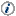 Los datos que se reportan en este documento amplían la información que actualmente difunde el INEGI, misma que continuará generándose como parte de los resultados del SCNM, y se dará a conocer en la fecha establecida en el Calendario de Difusión de Información Estadística y Geográfica y de Interés Nacional.Las cifras que aquí se presentan están disponibles en la página del INEGI: https://www.inegi.org.mx/app/indicadores/?tm=0 ConceptoVariación porcentual real respecto al:Variación porcentual real respecto al:Conceptotrimestre previomismo trimestre de 2021PIB turístico1.612.1Bienes5.18.3Servicios1.212.8Consumo turístico interior2.714.5Interno2.614.5Receptivo3.214.2Concepto3er trimestre de 2022p/PIB turístico12.2Bienes9.5Servicios12.7Consumo turístico interior14.4Interno14.4Receptivo14.1